Уважаемый Сергей Викторович!Администрация Благовещенского района просит Вас в ближайшем выпуске газеты «Амурская земля и люди» опубликовать объявление согласно вложенным файлам:Извещение о проведении аукциона (Приложение № 1), соглашение о задатке, заявка на участие в аукционе по продаже земельного участка, проект договора купли-продажи земельного участка (основание: постановление администрации Благовещенского района от 10.06.2020г № 720).Глава Благовещенского района                                                             Е.А.СедыхЛ.П.Михолап     22-16-42Приложение № 1ИЗВЕЩЕНИЕ О ПРОВЕДЕНИИ АУКЦИОНААдминистрация Благовещенского района сообщает о проведении аукциона, открытого по составу участников и по форме подачи предложений о цене земельных участков.Организатор аукциона, уполномоченный орган: администрация Благовещенского района.Основание проведения аукциона: постановление администрации Благовещенского района от 10.06.2020г № 720.Основание установленного размера выкупной стоимости: отчёт об оценке объекта оценки ООО «Оценка-СВ» от 15.05.2020г № 240/20, отчёт об оценке объекта оценки ООО «Оценка-СВ» от 18.05.2020г № 241/20.Аукцион состоится 21.07.2020г в 13.30ч по местному времени по адресу: Амурская область, г.Благовещенск, ул.Зейская, д.198, зал заседаний.Порядок приема заявок:Заявки с прилагаемыми к ним документами принимаются Организатором с 18.06.2020г по рабочим дням с 08.00ч до 17.00ч (обед с 12.00ч до 13.00ч), в предпраздничные дни с 08:00ч до 16:00ч, кроме выходных (суббота, воскресенье) и праздничных дней по местному времени, начиная со дня выхода объявления в средствах массовой информации по адресу: Амурская область, г.Благовещенск, ул.Зейская, д.198, каб.1. Дата и время окончания приёма заявок – 15.07.2020г в 17.00ч по местному времени.Дата, время и место определения участников аукциона – 17.07.2020г в 15.30ч по местному времени по адресу: Амурская область, г.Благовещенск, ул.Зейская, д.198, каб.40.Дата и время подведения итогов аукциона – 21.07.2020г после завершения аукциона.Контактный телефон: 22-16-42.Предмет аукциона: продажа земельного участка, государственная собственность на который не разграничена.Категория земель: земли населенных пунктов.Условия аукциона, ограничения в использовании земельного участка: использовать земельный участок в соответствии с его разрешенным использованием.Границы земельного участка: в границах, указанных в выписке из Единого государственного реестра недвижимости об основных характеристиках и зарегистрированных правах на объект недвижимости. Лот № 1Кадастровый номер земельного участка: 28:10:002003:675.Местоположение: Амурская область, Благовещенский район, Волковский с/с, с.Волково.Общая площадь: 2076 кв.м.Разрешенное использование земельного участка: строительная промышленность.Начальная цена предмета аукциона: определённая на основании отчёта об оценке объекта оценки ООО «Оценка-СВ» от 15.05.2020г № 240/20 – 554 000 (пятьсот пятьдесят четыре тысячи) руб. 00 коп. «Шаг аукциона»: 3% от начальной цены предметов аукциона – 16 620 (шестнадцать тысяч шестьсот двадцать) руб. 00 коп.Размер задатка: 20% от начальной цены предмета аукциона – 110 800 (сто десять тысяч восемьсот) руб. 00 коп.Обременения земельного участка: нет.Предельные параметры разрешенного строительства:  Регламенты выдачи (продление) разрешения (уведомления) на строительство, реконструкцию объекта капитального строительства расположенного на территории Благовещенского района на данный земельный участок с кадастровым номером 28:10:002003:675 имеет только заявительный характер.Технические условия подключения (технологического присоединения) объекта капитального строительства к сетям инженерно-технического обеспечения:1.Электроснабжение:Электроснабжение объекта с видом разрешенного использования «строительная промышленность», которое предполагается осуществить на земельном участке, расположенном в Благовещенском районе, с.Волково с кадастровым номером: 28:10:002003:675 возможно от ближайшей опоры существующей ВЛ 0,4 кВ. Для заключения договора об осуществлении технологического присоединения необходимо подать заявку в адрес филиала АО «ДРСК». В заявке указать информацию и приложить пакет документов согласно требованиям «Правил технологического присоединения энергопринимающих устройств потребителей электрической энергии, объектов электросетевого хозяйства, принадлежащих сетевым организациям и иным лицам, к электрическим сетям», утвержденным Постановлением Правительства РФ от 27 декабря 2004г № 861.Стоимость и сроки технологического присоединения к электрическим сетям будут определены договором об осуществлении технологического присоединения к электрическим сетям между АО «ДРСК» и заявителем.2.Водоснабжение.Предусмотреть индивидуальные источники водоснабжения.3.Теплоснабжение.Предусмотреть индивидуальные источники теплоснабжения. Лот № 2Кадастровый номер земельного участка: 28:10:013002:3056.Местоположение: Амурская область, Благовещенский район, с.Чигири.Общая площадь: 1488 кв.м.Разрешенное использование земельного участка: гостиничное обслуживание.Начальная цена предмета аукциона: определённая на основании отчёта об оценке объекта оценки ООО «Оценка-СВ» от 18.05.2020г № 241/20 – 867 000 (восемьсот шестьдесят семь тысяч) руб. 00 коп. «Шаг аукциона»: 3% от начальной цены предметов аукциона – 26 010 (двадцать шесть тысяч десять) руб. 00 коп.Размер задатка: 20% от начальной цены предмета аукциона – 173 400 (сто семьдесят три тысячи четыреста) руб. 00 коп.Обременения земельного участка: нет.Предельные параметры разрешенного строительства:  Регламенты выдачи (продление) разрешения (уведомления) на строительство, реконструкцию объекта капитального строительства расположенного на территории Благовещенского района на данный земельный участок с кадастровым номером 28:10:013002:3056 имеет только заявительный характер.Технические условия подключения (технологического присоединения) объекта капитального строительства к сетям инженерно-технического обеспечения:1.Электроснабжение:а) Электроснабжение объекта с видом разрешенного использования «гостиничное обслуживание», которое предполагается осуществить на земельном участке, расположенном в Благовещенском районе, с.Чигири с кадастровым номером 28:10:013002:3056. При присоединении на класс напряжения 10 кВ существующей ВЛ 10 кВ Ф-9 ПС «Чигири».Технологическое присоединение к электрическим сетям АО «ДРСК» выше указанных объектов будет осуществляться в соответствии с «Правилами технологического присоединения энергопринимающих устройств потребителей электрической энергии, объектов электросетевого хозяйства, принадлежащих сетевым организациям и иным лицам, к электрическим сетям», утвержденным Постановлением Правительства РФ от 27 декабря 2004г № 861. Для этого заявителю необходимо обратиться в установленном порядке в АО «ДРСК» с заявкой на технологическое присоединение.Стоимость и сроки технологического присоединения к электрическим сетям будут определены договором об осуществлении технологического присоединения к электрическим сетям между АО «ДРСК» и заявителем.б) Электроснабжение по классу напряжения – 10 кВ возможно при условии строительства ЛЭП -10 кВ от существующей ВЛ -10 кВ Ф-9 ПС «Чигири» до границ земельного участка, на котором предполагается осуществить технологическое присоединение проектируемого объекта.Электроснабжение по классу напряжения – 0,4 кВ возможно при условии строительства трансформаторной подстанции -10/0,4 кВ, строительства ЛЭП -10 кВ от существующей ВЛ -10 кВ Ф-9 ПС «Чигири» до трансформаторной подстанции, строительства ЛЭП -0,4 кВ от трансформаторной подстанции до границ земельного участка, на котором предполагается осуществить технологическое присоединение проектируемого объекта.Для реализации электроснабжения по классам напряжения -10кв 0,4кВ обществу необходимо обратиться с заявкой на подключение в АО «ДРСК» «Амурские электрические сети» после заключения договора об осуществлении технологического присоединения между ООО «АКС» и АО «ДРСК», со стороны ООО «АКС» будут подготовлены технические условия на технологическое присоединение проектируемого объекта.Стоимость и сроки технологического присоединения к электрическим сетям ООО «АКС» будут определены договором об осуществлении технологического присоединения к электрическим сетям между ООО «АКС» и заявителем.2.Водоснабжение.Предусмотреть индивидуальные источники водоснабжения.3.Теплоснабжение.Предусмотреть индивидуальные источники теплоснабжения. Реквизиты счёта для перечисления задатка:УФК по Амурской области (администрация Благовещенского района л/с 05233010260)КБК - нетР/счет 40302810300003000027Отделение Благовещенск БИК 041012001, ОКТМО 10701001ИНН 2812001442, КПП 280101001Назначение платежа: задаток на участие в аукционе 21.07.2020г по лоту № ___. Порядок внесения задатка.Задаток должен поступить заявителем лично на указанный счет Организатора аукциона до окончательного срока приема заявок на участие в аукционе. Поступление задатка должно быть подтверждено выпиской с банковского счета получателя на дату рассмотрения заявок на участие в аукционе, представленной в комиссию до момента признания претендента участником аукциона.  Представление документов, подтверждающих внесение задатка, признается заключением соглашения о задатке (Приложение №1).Возврат задатка.1. Организатор аукциона возвращает внесенный задаток заявителю лично, не допущенному к участию в аукционе, в течение трех рабочих дней со дня оформления протокола приема заявок на участие в аукционе.2. Организатор аукциона в течение трех рабочих дней со дня подписания протокола о результатах аукциона возвращает задатки заявителям лично, участвовавшим в аукционе, но не победившим в нем.3. В случае отказа от аукциона, организатор аукциона в течение трех дней извещает участников аукциона о своем отказе в проведении аукциона и возвращает им внесенные задатки.4. Заявитель имеет право отозвать принятую организатором аукциона заявку на участие в аукционе до дня окончания срока приема заявок, уведомив об этом в письменной форме организатора аукциона. Организатор аукциона обязан возвратить заявителю внесенный им задаток в течение трех рабочих дней со дня поступления уведомления об отзыве заявки. В случае отзыва заявки заявителем позднее дня окончания срока приема заявок задаток возвращается в порядке, установленном для участников аукциона.5. В случае, если победитель аукциона уклонился от заключения договора купли-продажи земельного участка, внесенный задаток ему не возвращается.6. Внесенный победителем аукциона задаток засчитывается в счет выкупной стоимости земельного участка.Сроки внесения оплаты по договорам:Победитель аукциона должен перечислить выкупную цену земельного участка в течение 30 дней со дня направления победителю аукциона договора купли-продажи земельного участка.   Условия допуска и отказа в допуске к участию в аукционе.1. К участию в аукционе допускаются граждане, индивидуальные предприниматели, юридические лица, своевременно подавшие заявку на участие в аукционе, представившие надлежащим образом оформленные документы в соответствии с извещением и перечислившие на счет Организатора аукциона сумму задатка в порядке и срок, указанные в извещении.2. Обязанность доказать свое право на участие в аукционе возлагается на заявителя.3. Для участия в аукционе заявитель вносит задаток в соответствии с извещением и настоящей документацией об аукционе.4. Для участия в аукционе заявитель или его представитель предоставляет Организатору аукциона в установленный в извещении срок следующие документы:1. Заявка на участие в аукционе на право заключения договора аренды земельного участка. Заявка составляется в 2-х экземплярах, один из которых остается у претендента, второй у Организатора аукциона (Приложение № 2).2. Документы, подтверждающие внесение задатка (копия квитанции об оплате задатка).3. В случае подачи заявки представителем претендента – доверенность (оригинал и копия).4.Копия документов, удостоверяющих личность заявителя.5.Надлежащим образом, заверенный перевод на русский язык документов о государственной регистрации юридического лица в соответствии с законодательством иностранного государства в случае, если заявителем является иностранное юридическое лицо.6. Соглашение о задатке. Составляется в 2-х экземплярах, один из которых остается у претендента, второй у Организатора аукциона (Приложение № 1).7. Заявители декларируют свою принадлежность к субъектам малого и среднего предпринимательства путем представления в форме документа на бумажном носителе или в форме электронного документа сведений из единого реестра субъектов малого и среднего предпринимательства, ведение которого осуществляется в соответствии с Федеральным законом, либо заявляют о своем соответствии условиям отнесения к субъектам малого и среднего предпринимательства в соответствии с ч.5 ст.4 Федерального закона от 24 июля 2007 года N 209-ФЗ "О развитии малого и среднего предпринимательства в Российской Федерации".Заявки подаются и принимаются одновременно с полным комплектом требуемых для участия в аукционе документов.Указанные документы в части их оформления и содержания должны соответствовать требованиям законодательства Российской Федерации.Прием документов прекращается не ранее чем за пять дней до дня проведения аукциона.Один заявитель вправе подать на один лот только одну заявку.Заявка на участие в аукционе, поступившая по истечении срока ее приема, возвращается в день ее поступления заявителю. Порядок проведения аукциона.Подведение итогов аукциона проводится комиссией в день и час по адресу, указанному в извещении. Аукцион проводится в следующем порядке:-  заявители, признанные участниками аукциона, проходят процедуру регистрации участников аукциона в день подведения итогов аукциона в течение 30 (тридцати) минут до начала подведения итогов аукциона, указанного в извещении. Для регистрации представитель участника аукциона обязан иметь при себе документ, удостоверяющий личность (паспорт), а также доверенность (оригинал) на право представлять интересы участника, за исключением случая, когда доверенность представлена одновременно с заявкой. - участникам аукциона выдаются пронумерованные билеты, которые они поднимают после оглашения начальной цены и каждой очередной цены в случае, если готовы приобрести земельный участок в соответствии с этой ценой; - аукцион начинается с оглашения наименования, основных характеристик земельного участка, начальной цены, «шага аукциона» и порядка проведения аукциона;- каждая последующая цена назначается путем увеличения текущей цены на «шаг аукциона». После объявления очередной цены аукционист называет номер билета участника аукциона, который первым поднял билет, и указывает на этого участника аукциона. Затем аукционист объявляет следующую цену предмета аукциона в соответствии с «шагом аукциона»;- в ходе аукциона участники аукциона могут заявить с голоса свою цену предмета аукциона, кратную «шагу аукциона», одновременно с поднятием билета;- при отсутствии участников аукциона, готовых приобрести земельный участок в соответствии с названной аукционистом ценой, аукционист повторяет эту цену три раза;- если после троекратного объявления очередной цены ни один из участников аукциона не поднял билет, аукцион завершается. Победителем аукциона признается тот участник аукциона, номер билета которого был назван аукционистом последним;-  по завершении аукциона, аукционист объявляет о реализации права по продажи земельного участка, называет размер цены земельного участка и номер билета победителя аукциона.Результаты аукциона оформляются протоколом о результатах аукциона, который подписывается комиссией и победителем аукциона в день проведения аукциона. Протокол о результатах аукциона составляется в двух экземплярах, один из которых передается победителю аукциона, а второй остается у Организатора аукциона.Протокол о результатах аукциона является документом, удостоверяющим право победителя на заключение договора купли-продажи земельного участка, и имеет силу договора (проект договора купли-продажи земельного участка – Приложение № 3).Если при проведении аукциона проводились фотографирование, аудио- и (или) видеозапись, киносъемка, то об этом делается отметка в протоколе об итогах аукциона. В течение 1 (одного) рабочего дня с даты подписания протокола о результатах аукциона администрация Благовещенского района обеспечивает опубликование информации о результатах аукциона на сайтах blgraion.amurobl.ru, torgi.gov.ru.Не допускается заключение договора ранее, чем через 10 дней со дня размещения информации о результатах аукциона на официальном сайте.Организатор аукциона обязуется передать земельный участок по акту приема-передачи в течение 5 дней с момента оплаты договора в порядке, установленном действующим законодательством.В течение 1 (одного) месяца обратиться в Управление Федеральной службы государственной регистрации, кадастра и картографии по Амурской области для регистрации договора купли-продажи на земельный участок.Администрация Благовещенского района вправе принять решение об отказе в проведении аукциона в случае выявления обстоятельств, предусмотренных п. 8 ст. 39.11. ЗК РФ. Извещение об отказе в проведении аукциона размещается в средствах массовой информации, в которых было опубликовано извещение о проведении аукциона, а также размещаются на официальном сайте администрации Благовещенского района blgraion.amurobl.ru, на официальном сайте уполномоченного органа torgi.gov.ru в информационно-телекоммуникационной сети «Интернет» в течение трех дней со дня принятия данного решения. Организатор аукциона в течение трех дней со дня принятия решения об отказе в проведении аукциона обязан известить участников аукциона об отказе в проведении аукциона и возвратить его участникам внесенные задатки. Если принято решение об отказе в проведении аукциона администрация Благовещенского района в течение 3 (трех) рабочих дней со дня принятия решения об отказе аукциона обеспечивает возврат внесенных заявителями задатков по реквизитам, указанным в заявке.Победителем аукциона признается участник аукциона, предложивший наибольшее предложение о цене земельного участка.Осмотр земельных участков на местности проводится заявителями самостоятельно, для чего Организатором аукциона предоставляются необходимые материалы.Порядок ознакомления с документами.С даты опубликования извещения о проведении аукциона и до даты окончания срока приема заявок по адресу: Амурская область, г.Благовещенск, ул. Зейская, д.198, каб.1, лицо, желающее участвовать в аукционе может ознакомиться с выпиской из Единого государственного реестра недвижимости об основных характеристиках и зарегистрированных правах на объект недвижимости.Настоящее извещение о проведении аукциона, соглашение о задатке, заявка на участие в аукционе на право заключения договора аренды земельного участка и проект договора купли-продажи земельного участка размещены на официальном сайте torgi.gov.ru в сети «Интернет», на официальном сайте администрации Благовещенского района https://blgraion.amurobl.ru, в газете «Амурская земля и люди».Приложение № 1СОГЛАШЕНИЕ О ЗАДАТКЕ г.Благовещенск                                                                     «____» ___________2020гАдминистрация Благовещенского района, в лице исполняющего обязанности первого заместителя главы администрации Благовещенского района Дмитрия Витальевича Слепцова, действующего на основании распоряжения от 28.05.2020г № 84-о, именуемая в дальнейшем «Организатор аукциона» с одной стороны и _________________________________________________________________________________________________________________________________________________________________________________________________________________________________________________________________________________________________________________________________________________________________________________________________________________________________ (ФИО (последнее при наличии), паспортные данные, место жительства/регистрации),именуемый(ая) в дальнейшем «Заявитель» с другой стороны, а вместе именуемые «Стороны», заключили настоящее соглашение о нижеследующем:1.Предмет договора1.1 В соответствии с извещением о проведении аукциона Заявитель вносит, а Организатор аукциона принимает задаток по лоту № ____, являющийся обязательным условием для участия в аукционе на право заключения договора аренды/купли-продажи земельного участка с кадастровым номером __________________________.2.Размер задатка2.1 Размер задатка определен в размере равном 20% от начальной цены предмета аукциона и составляет: ______________ (____________________________________________________________________________________) руб. ______ коп.3. Порядок внесения задатка.3.1 Задаток должен быть проплачен Заявителем лично, на указанный счет Организатора аукциона до окончательного срока приёма заявок на участие в аукционе. 3.2 Поступление задатка должно быть подтверждено выпиской с банковского счета получателя на дату рассмотрения заявок на участие в аукционе, представленной в комиссию до момента признания претендента участником аукциона.  4.Возврат задатка.4.1. Организатор аукциона возвращает внесенный задаток заявителю лично, не допущенному к участию в аукционе, в течение трех рабочих дней со дня оформления протокола приёма заявок на участие в аукционе.4.2. Организатор аукциона в течение трех рабочих дней со дня подписания протокола о результатах аукциона возвращает задатки заявителям лично, участвовавшим в аукционе, но не победившим в нём.4.3. В случае отказа от аукциона, организатор аукциона в течение трех дней извещает участников аукциона о своем отказе в проведении аукциона и возвращает им внесенные задатки.4.4. Заявитель имеет право отозвать принятую организатором аукциона заявку на участие в аукционе до дня окончания срока приёма заявок, уведомив об этом в письменной форме организатора аукциона. Организатор аукциона обязан возвратить заявителю внесенный им задаток в течение трех рабочих дней со дня поступления уведомления об отзыве заявки. В случае отзыва заявки заявителем позднее дня окончания срока приёма заявок задаток возвращается в порядке, установленном для участников аукциона.4.5. Внесенный победителем аукциона задаток засчитывается в счёт арендной платы земельного участка/выкупной стоимости.4.6. В случае, если победитель аукциона уклонился от заключения договора аренды/купли-продажи земельного участка, внесенный задаток ему не возвращается.5.Прочие условия5.1 Соглашение составлено в 2 (двух) экземплярах, по одному для каждой из Сторон, оба экземпляра Соглашения имеют одинаковую юридическую силу.5.2 Споры, возникшие из реализации Соглашения, разрешаются в порядке, установленном законодательством Российской Федерации.6.Реквизиты СторонЗАЯВКА № _____на участие в аукционе по продаже земельного участкаИзучив документацию об аукционе на право заключения договора аренды (далее - аукцион) земельного участка, а также применимое к данному аукциону законодательство, заявляю о своем намерении приобрести земельный участок на право заключения договора купли-продажи земельного участка: Лот № ____Земельный участок, расположенный по адресу:___________________________________ _____________________________________________________________________________.Кадастровый номер: ________________________________.Общая площадь: _________________________________ кв.м.Разрешенное использование: _________________________________________________________________________________________________________________________________.по начальной цене предмета аукциона в размере: ______________________ руб. _____ коп.                                                                   цифрой________________________________________________________________ руб. _____ коп.                                                     прописьюдля чего обязуюсь:соблюдать условия аукциона, содержащиеся в информационном сообщении о проведении аукциона, на официальном сайте администрации Благовещенского района (https://blgraion.amurobl.ru) и на официальном сайте уполномоченного органа (www.torgi.gov.ru) в информационно-телекоммуникационной сети «Интернет», а также в газете «Амурская земля и люди», а также порядок проведения аукциона, установленный Земельным кодексом Российской Федерации.в случае признания победителем аукциона, заключить с Организатором аукциона договор купли-продажи земельного участка в сроки и в соответствии с порядком, требованиями установленными действующим земельным, документацией об аукционе. Со сведениями, изложенными в информационном сообщении о проведении аукциона на официальном сайте администрации Благовещенского района (https://blgraion.amurobl.ru) и на официальном сайте уполномоченного органа (www.torgi.gov.ru) в информационно-телекоммуникационной сети «Интернет», а также в газете «Амурская земля и люди», ознакомлен и полностью согласен.Перечень предоставляемых заявителем документов:1.Документы, подтверждающие внесение задатка.2.В случае подачи заявки представителем претендента – доверенность.3.Копии документов, удостоверяющих личность заявителя.4.Надлежащим образом, заверенный перевод на русский язык документов о государственной регистрации юридического лица в соответствии с законодательством иностранного государства в случае, если заявителем является иностранное юридическое лицо.5. Соглашение о задатке. (Составляется в 2-х экземплярах, один из которых остается у претендента, второй у Организатора аукциона).6. Заявители декларируют свою принадлежность к субъектам малого и среднего предпринимательства путем представления в форме документа на бумажном носителе или в форме электронного документа сведений из единого реестра субъектов малого и среднего предпринимательства, ведение которого осуществляется в соответствии с Федеральным законом, либо заявляют о своем соответствии условиям отнесения к субъектам малого и среднего предпринимательства в соответствии с ч.5 ст.4 Федерального закона от 24 июля 2007 года N 209-ФЗ "О развитии малого и среднего предпринимательства в Российской Федерации".Заявка составляется в 2-х экземплярах, один из которых остается у претендента, второй у Организатора аукциона. В соответствии с Федеральным законом от 27.07.2006г № 152-ФЗ «О персональных данных», подавая Заявку, даю согласие на обработку (сбор, систематизацию, накопление, хранение, уточнение, использование, распространение) Организатору аукциона своих персональных данных, указанных в данной заявке.Подпись претендента (его полномочного представителя) _____________________				                                        Дата «____» ____________ 2020г				                                                           М.П. (при наличии)Заявка принята Организатором аукциона «____» ________________ 2020г в ______ часов _______ минут.Подпись уполномоченного лица, принявшего заявку _________________________	Опись представленных документов:____________________________________________________________________________________________________________________________________________________________________________________________________________________________________________________________________________________________________________________Способ направления уведомления/ответа: лично, по электронной почте, телефонограммой. (нужное подчеркнуть).Приложение № 3ПРОЕКТДоговор купли-продажи земельного участка № ______г.Благовещенск                                                                                                от _____________гАдминистрация Благовещенского района, именуемая в дальнейшем «Продавец», с одной стороны, и ____________________________, именуемый в дальнейшем «Покупатель» с другой стороны, именуемые в дальнейшем «Стороны», заключили настоящий договор («Договор») о нижеследующем:I. ПРЕДМЕТ ДОГОВОРАНа основании протокола от _____________ г № ______ «Продавец» продал, а «Покупатель» приобрёл в собственность на условиях, изложенных в настоящем договоре, земельный участок с кадастровым номером _______________, площадью ________ кв.м., с видом разрешенного использования – __________, местоположение: Амурская область, Благовещенский район, ________________, в границах, указанных в выписке из Единого государственного реестра недвижимости об основных характеристиках и зарегистрированных правах на объект недвижимости, прилагаемой к настоящему Договору и являющейся его неотъемлемой частью.II. ЦЕНА ПО ДОГОВОРУ2.1. Выкупная цена земельного участка составляет: _________ рублей ___ копеек.2.2. «Покупателем» внесен задаток для участия в аукционе в сумме ____________ рублей ____ копеек.2.3. «Покупатель» должен перечислить выкупную цену земельного участка в сумме ________________ рублей ___ копеек на счёт «Продавца» в течение 30 дней со дня направления победителю аукциона договора купли-продажи земельного участка.              Выкупная цена земельного участка перечисляется «Покупателем» единовременным платежом на расчетный счет ______________________________________________________________________________________________________. Исполнением обязательств по внесению оплаты по Договору является поступление от «Покупателя» денежных средств на указанный в Договоре счет п.2.3 настоящего договора.III. ОБЯЗАТЕЛЬСТВА СТОРОН3.1. «Продавец» гарантирует, что продаваемый по настоящему договору земельный участок на момент продажи свободен от любых имущественных прав и претензий третьих лиц.3.2. «Продавец» обязуется передать земельный участок по акту приема-передачи в течение 5 дней с момента оплаты цены договора в порядке, установленном действующим законодательством.На момент подписания акта приема-передачи расчеты между сторонами произведены в полном объеме.3.3. «Продавец» обязан в течение одного месяца обратиться в Управление Федеральной службы государственной регистрации, кадастра и картографии по Амурской области для регистрации договора купли-продажи земельного участка.3.4. К освоению земельного участка приступить после выноса на местности его границ с помощью специализированной землеустроительной организации.3.5. «Покупатель» не имеет права до момента регистрации права собственности отчуждать в собственность третьих лиц земельный участок, приобретаемый по настоящему договору. 3.6. Право собственности на земельный участок переходит к «Покупателю» после исполнения всех условий настоящего договора, и возникает с момента регистрации права собственности в порядке, установленном действующим законодательством Российской Федерации.3.7. «Покупатель» осмотрел Участок в натуре, ознакомился с его количественными и качественными характеристиками, подземными и надземными сооружениями и объектами, правовым режимом земель и принимает на себя ответственность за совершение им в отношении Участка любых действий, противоречащих законодательству Российской Федерации.3.8. Покупатель обязан:- использовать Участок в соответствии с его целевым назначением и принадлежностью к той или иной категории земель и разрешенными способами, которые не должны наносить вред окружающей среде, в том числе земле как природному объекту;- не допускать действий, приводящих к ухудшению качественных характеристик Участка и экологической обстановки территории, а также к загрязнению Участка;- соблюдать правила благоустройства на территории Участка. В случае необходимости получить разрешение на снос зеленых насаждений;- выполнять в соответствии с требованиями эксплуатационных служб условия эксплуатации подземных и надземных коммуникаций, сооружений, дорог, проездов и т.п., не препятствовать их ремонту и обслуживанию, а также выполнять иные требования, вытекающие из установленных в соответствии с законодательством Российской Федерации ограничений прав на Участок, в том числе соблюдать ограничения и обременения, указанные в кадастровой карте (плане) Участка, прилагаемой к Договору.- соблюдать при использовании Участка требования градостроительных регламентов, строительных, экологических, санитарно – гигиенических, противопожарных и иных установленных уполномоченными органами правил и нормативов;- не нарушать законных интересов владельцев инженерно-технических сетей, коммуникаций;- предоставлять информацию о состоянии Участка по запросам соответствующих органов государственной власти и органов местного самоуправления, создать необходимые условия для контроля за надлежащим выполнением условий Договора и установленного порядка использования Участка.3.9. «Покупатель» ознакомлен с правовым режимом земель и принимает на себя ответственность за совершённые им любые действия, противоречащие законодательству РФ.3.10. В случае просрочки платежа, «Покупатель» выплачивает «Продавцу» неустойку в размере одной трехсотой действующей на день уплаты неустойки ставки Центрального банка Российской Федерации за каждый день просрочки платежа.3.11. Ответственность и права сторон, не предусмотренные в настоящем договоре, определяются в соответствии с законодательством Российской Федерации.3.12. Отношения между сторонами по настоящему договору прекращаются при исполнении ими всех условий договора и урегулировании расчётов.IV. РАССМОТРЕНИЕ СПОРОВ4.1. Договор купли-продажи может быть расторгнут по соглашению сторон, в порядке, предусмотренном законодательством.4.2. Изменение либо дополнение условий настоящего договора возможно только по соглашению сторон. Изменения и дополнения к настоящему договору считаются действительными, если совершены в письменной форме и подписаны обеими сторонами.4.3. Все споры и разногласия, которые могут возникнуть из настоящего договора, либо о признании настоящей сделки недействительной, будут разрешаться по возможности путём переговоров между сторонами, а при невозможности разрешения споров путём переговоров, стороны передают их в суд или арбитражный суд для рассмотрения в порядке, установленном действующим законодательством.V. ЗАКЛЮЧИТЕЛЬНЫЕ ПОЛОЖЕНИЯ5.1. В качестве неотъемлемой части договора к нему прилагаются: выписка из Единого государственного реестра недвижимости об основных характеристиках и зарегистрированных правах на объект недвижимости, протокол от ________________г  №______.5.2. Состояние приобретаемого земельного участка «Покупателю» известно, в связи, с чем претензии по данным основаниям «Продавцом» не принимаются.5.3. Настоящий договор составлен на 3 (трех) листах, подписан в 3 (трех) экземплярах, имеющих одинаковую юридическую силу и считается заключенным с даты подписания акта приема-передачи земельного участка; один из которых остаётся у «Продавца», один передаётся «Покупателю», один – в Управление Федеральной службы государственной регистрации, кадастра и картографии по Амурской области.VI. РЕКВИЗИТЫ И ПОДПИСИ СТОРОН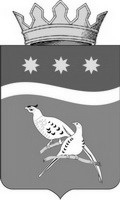 АДМИНИСТРАЦИЯГлавному редактору газеты «Амурская земля и люди»       С.В. Набивачевуул.Шимановского, д.27, г.Благовещенск, 675000БЛАГОВЕЩЕНСКОГО РАЙОНАГлавному редактору газеты «Амурская земля и люди»       С.В. Набивачевуул.Шимановского, д.27, г.Благовещенск, 675000АМУРСКОЙ ОБЛАСТИГлавному редактору газеты «Амурская земля и люди»       С.В. Набивачевуул.Шимановского, д.27, г.Благовещенск, 675000ул. Зейская, 198, г. Благовещенск, 675000Главному редактору газеты «Амурская земля и люди»       С.В. Набивачевуул.Шимановского, д.27, г.Благовещенск, 675000тел – факс (4162) 22-16-90Главному редактору газеты «Амурская земля и люди»       С.В. Набивачевуул.Шимановского, д.27, г.Благовещенск, 675000e-mail: mail@blagraion.ruГлавному редактору газеты «Амурская земля и люди»       С.В. Набивачевуул.Шимановского, д.27, г.Благовещенск, 675000ОКПО 41711262, ОГРН 1022800526055Главному редактору газеты «Амурская земля и люди»       С.В. Набивачевуул.Шимановского, д.27, г.Благовещенск, 675000ИНН 2812001442, КПП 281201001Главному редактору газеты «Амурская земля и люди»       С.В. Набивачевуул.Шимановского, д.27, г.Благовещенск, 675000          от 11.06.2020г № 3742 Главному редактору газеты «Амурская земля и люди»       С.В. Набивачевуул.Шимановского, д.27, г.Благовещенск, 675000На № ________   от   _______ Организатор аукциона:Администрация Благовещенского районаР/счет 40302810300003000027,Отделение Благовещенск, БИК 041012001, ОКТМО 10701001,ИНН 2812001442, КПП 280101001,КБК – 00000000000000000000,УФК по Амурской области (администрация Благовещенского района л/с 05233010260).И.о. первого заместителя главы администрации Благовещенского района ______________________Д.В.Слепцов          М.П.Заявитель:________________________________________________________________________         (ФИО (последнее при наличии))Место жительства/регистрации: ____________________________________________________________________________________
____________________________________________________(_________________________)      (подпись)                (расшифровка подписи)Приложение № 2УТВЕРЖДЕНАпостановлением администрацииБлаговещенского районаот 10.06.2020г № 720Заявитель (претендент) –       физическое лицо                ИП                юридическое лицо Для физических лиц:ФИО (последнее при наличии) /Наименование претендента __________________________________________________________________________________________________________________________________Документ удостоверяющий личность: _______________________________________________________Серия ________ №___________________, выдан «_____» _____________________________г (когда)_________________________________________________________________________________________________________________________________________________________________________(кем)Место жительства/регистрации ________________________________________________________________________________________________________________________________________________ИНН________________________________        Телефон _______________________________________Эл.почта (e-mail)_______________________________________________________________________Для индивидуальных предпринимателей:Наименование претендента ______________________________________________________________________________________________________________________________________________________Документ о государственной регистрации в качестве индивидуального предпринимателя: _____________________________________________________________________________________________________________________________________________________________________________________________________________________________________________________________________(наименование, номер, дата регистрации, орган, осуществивший регистрацию)Должность, ФИО руководителя ___________________________________________________________Место нахождения/регистрации ___________________________________________________________ИНН_______________________________  ОГРН (ИП) __________________________________________Телефон _______________________________________________________________________________Эл.почта (e-mail) ________________________________________________________________________Для юридических лиц:                      Наименование претендента _______________________________________________________________             Документ о государственной регистрации в качестве юридического лица __________________________________________________________________________________________________________________________________________________________________________________________________________         (наименование, номер, дата регистрации, орган, осуществивший регистрацию)ИНН ______________________________________ОГРН ________________________________________Должность, ФИО руководителя _____________________________________________________________Юридический адрес _______________________________________________________________________ Телефон _________________________________ Факс __________________________________________Эл.почта (e-mail)__________________________________________________________________________Банковские реквизиты заявителя для возврата задатка (счет в банке, на который перечисляется сумма возвращаемого задатка):Расчетный счет № _______________________________________ БИК ____________________________ИНН ________________________________________ КПП ______________________________________Кор.счет ________________________________________________________________________________Наименование банка________________________________________________________________________________________________________________________________________________________________Получатель _______________________________________________________________________________________________________________________________________________________________________                              Представитель претендента ________________________________________________________________________________________________________________________________(ФИО/наименование),действует на основании __________________________________________________________________________________________________________________________________________________________________________________________________________________________________________УТВЕРЖДЕНпостановлением администрации   Благовещенского района                                               от 10.06.2020г № 720«Продавец»:Администрация Благовещенского района«Покупатель»: